ТЕРРИТОРИАЛЬНАЯ ИЗБИРАТЕЛЬНАЯ КОМИССИЯ
ГОРОДА УССУРИЙСКА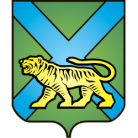 РЕШЕНИЕг. УссурийскО распределении избирательных бюллетенейдля голосования на выборахПрезидента Российской Федерации	В соответствии с решением Избирательной комиссии Приморского края от 26 января 2018 года № 51/494 «О распределении избирательных бюллетеней для голосования на выборах Президента Российской Федерации», территориальная избирательная комиссия города УссурийскаРЕШИЛА:Распределить и передать в участковые избирательные комиссии избирательные бюллетени для голосования на выборах Президента Российской Федерации в количестве 135110 (сто тридцать пять тысяч сто десять) штук согласно приложению.Зарезервировать в территориальной избирательной комиссии города Уссурийска избирательные бюллетени для голосования на выборах Президента Российской Федерации в количестве 2690 (две тысячи шестьсот девяносто) штук. Разместить настоящее решение на официальном сайте администрации Уссурийского городского округа в разделе «Территориальная избирательная комиссия города Уссурийска» в информационно-телекоммуникационной сети «Интернет».Председатель комиссии                                                                О.М. МихайловаСекретарь комиссии                                                                           С.В. ХамайкоПриложениек решению территориальнойизбирательной комиссиигорода Уссурийска     от 08  марта 2018 года № 69/613Распределение избирательных бюллетеней для голосования на выборах Президента Российской Федерации18 марта 2018 года_______________________________________08 марта 2018 года                           № 69/613№ п\пНомер участковой избирательной комиссииКоличество избирательных бюллетенейУчастковая избирательная комиссия избирательного участка № 28012300Участковая избирательная комиссия избирательного участка № 28022300Участковая избирательная комиссия избирательного участка № 28032000Участковая избирательная комиссия избирательного участка № 28041900Участковая избирательная комиссия избирательного участка № 2805500Участковая избирательная комиссия избирательного участка № 2806800Участковая избирательная комиссия избирательного участка № 28071800Участковая избирательная комиссия избирательного участка № 28081500Участковая избирательная комиссия избирательного участка № 28092300Участковая избирательная комиссия избирательного участка № 28102300Участковая избирательная комиссия избирательного участка № 28111700Участковая избирательная комиссия избирательного участка № 28121900Участковая избирательная комиссия избирательного участка № 28132300Участковая избирательная комиссия избирательного участка № 2814900Участковая избирательная комиссия избирательного участка № 28152000Участковая избирательная комиссия избирательного участка № 28161500Участковая избирательная комиссия избирательного участка № 28172300Участковая избирательная комиссия избирательного участка № 28182500Участковая избирательная комиссия избирательного участка № 28192500Участковая избирательная комиссия избирательного участка № 28201300Участковая избирательная комиссия избирательного участка № 28211300Участковая избирательная комиссия избирательного участка № 28221600Участковая избирательная комиссия избирательного участка № 28231800Участковая избирательная комиссия избирательного участка № 28243000Участковая избирательная комиссия избирательного участка № 2825200Участковая избирательная комиссия избирательного участка № 28261800Участковая избирательная комиссия избирательного участка № 28271200Участковая избирательная комиссия избирательного участка № 28281900Участковая избирательная комиссия избирательного участка № 28292300Участковая избирательная комиссия избирательного участка № 28302000Участковая избирательная комиссия избирательного участка № 28311200Участковая избирательная комиссия избирательного участка № 28322100Участковая избирательная комиссия избирательного участка № 28331600Участковая избирательная комиссия избирательного участка № 28341200Участковая избирательная комиссия избирательного участка № 28352500Участковая избирательная комиссия избирательного участка № 28362700Участковая избирательная комиссия избирательного участка № 2837300Участковая избирательная комиссия избирательного участка № 28382500Участковая избирательная комиссия избирательного участка № 28392500Участковая избирательная комиссия избирательного участка № 28401600Участковая избирательная комиссия избирательного участка № 28412200Участковая избирательная комиссия избирательного участка № 28421900Участковая избирательная комиссия избирательного участка № 2843600Участковая избирательная комиссия избирательного участка № 28441200Участковая избирательная комиссия избирательного участка № 28451500Участковая избирательная комиссия избирательного участка № 28461700Участковая избирательная комиссия избирательного участка № 28472000Участковая избирательная комиссия избирательного участка № 2848800Участковая избирательная комиссия избирательного участка № 28491700Участковая избирательная комиссия избирательного участка № 28501400Участковая избирательная комиссия избирательного участка № 2851500Участковая избирательная комиссия избирательного участка № 28521800Участковая избирательная комиссия избирательного участка № 28531700Участковая избирательная комиссия избирательного участка № 28542000Участковая избирательная комиссия избирательного участка № 28551400Участковая избирательная комиссия избирательного участка № 28571300Участковая избирательная комиссия избирательного участка № 2858800Участковая избирательная комиссия избирательного участка № 28592300Участковая избирательная комиссия избирательного участка № 28601000Участковая избирательная комиссия избирательного участка № 28611700Участковая избирательная комиссия избирательного участка № 28621500Участковая избирательная комиссия избирательного участка № 28631500Участковая избирательная комиссия избирательного участка № 28641500Участковая избирательная комиссия избирательного участка № 28662400Участковая избирательная комиссия избирательного участка № 28671300Участковая избирательная комиссия избирательного участка № 28681600Участковая избирательная комиссия избирательного участка № 28692000Участковая избирательная комиссия избирательного участка № 3801500Участковая избирательная комиссия избирательного участка № 3802110Участковая избирательная комиссия избирательного участка № 3803130Участковая избирательная комиссия избирательного участка № 3804400Участковая избирательная комиссия избирательного участка № 3805200Участковая избирательная комиссия избирательного участка № 3806200Участковая избирательная комиссия избирательного участка № 3807120Участковая избирательная комиссия избирательного участка № 38081000Участковая избирательная комиссия избирательного участка № 3809450Участковая избирательная комиссия избирательного участка № 3810200Участковая избирательная комиссия избирательного участка № 38111900Участковая избирательная комиссия избирательного участка № 38122000Участковая избирательная комиссия избирательного участка № 3813500Участковая избирательная комиссия избирательного участка № 38141300Участковая избирательная комиссия избирательного участка № 38152200Участковая избирательная комиссия избирательного участка № 3816900Участковая избирательная комиссия избирательного участка № 3817200Участковая избирательная комиссия избирательного участка № 3818100Участковая избирательная комиссия избирательного участка № 3819200Участковая избирательная комиссия избирательного участка № 3820300Участковая избирательная комиссия избирательного участка № 3821100Участковая избирательная комиссия избирательного участка № 3822250Участковая избирательная комиссия избирательного участка № 3823200Участковая избирательная комиссия избирательного участка № 3824150Участковая избирательная комиссия избирательного участка № 3825200Участковая избирательная комиссия избирательного участка № 3826500Участковая избирательная комиссия избирательного участка № 3827500Участковая избирательная комиссия избирательного участка № 3828200Участковая избирательная комиссия избирательного участка № 3829700Участковая избирательная комиссия избирательного участка № 38301800Участковая избирательная комиссия избирательного участка № 38311400Участковая избирательная комиссия избирательного участка № 2880250Участковая избирательная комиссия избирательного участка № 2881400Участковая избирательная комиссия избирательного участка № 2882350Участковая избирательная комиссия избирательного участка № 28832000135110Резерв территориальной избирательной комиссии города Уссурийска2690ИТОГО137800